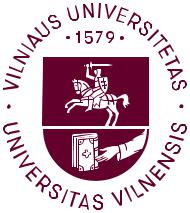 VILNIAUS UNIVERSITETO EKONOMIKOS IR VERSLO ADMINISTRAVIMO FAKULTETASVILNIUS UNIVERSITY FACULTY OF ECONOMICS AND BUSINESS ADMINISTRATION